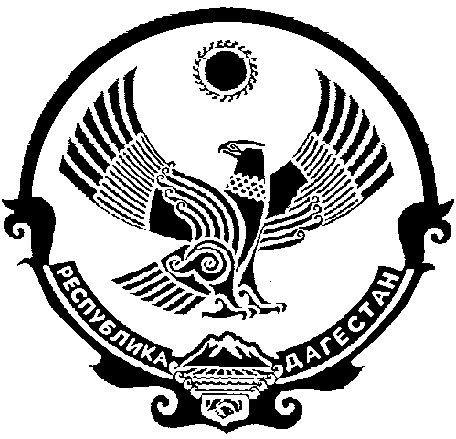 Муниципальное бюджетное общеобразовательное учреждение «Махачкалинский многопрофильный лицей №39 им.Б.Астемирова»_______________________________________________________367030, РД, гор. Махачкала, пр-т И.Шамиля 47, тел.(8722)62-49-40___________________________________________________________________               Приказ №  62  - Ппо МБОУ лицею № 39                                                           от 29.08.2018г.«О запрете сбора денежных средств с учащихся ».       В соответствии с приказом МКУ «Управление образования» гор. Махачкалы  от 20.07.2018г. №249-П « О мерах по предупреждению незаконного сбора денежных средств в образовательных учреждениях» ПРИКАЗЫВАЮ:Заместителям директора провести разъяснительную работу с классными руководителями о запрете сбора денег с учащихся.Довести  приказ до каждого классного руководителя  под подпись.За неисполнение требований данного приказа привлечь виновных к ответственности, вплоть до освобождения от занимаемой должности.Контроль  за исполнением настоящего  приказа оставляю за собой.       Директор лицея № 39                                          Абдулжалилова Г.Г.С приказом ознакомлены: